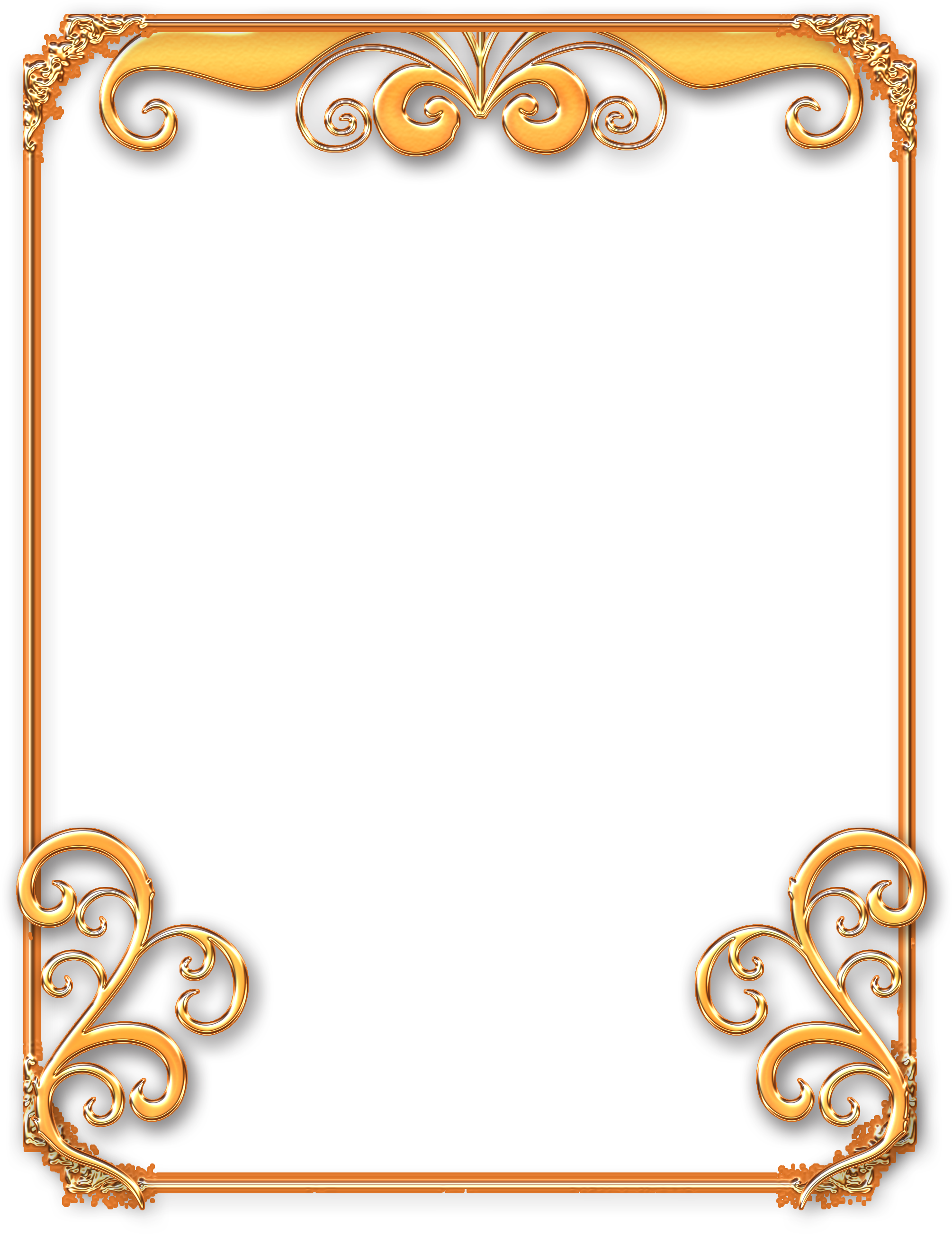 Викторина «Что такое деньги. История денег»Назовите прозвище богини Юноны, в храме которой чеканились деньги.Древнеримский медяк – это...Какая птица изображалась на монетах Древних Афин, а также была символом самой богини Афины?Какие бобы ацтекам во времена Монтесумы служили деньгами?Назовите то, что мы вносим в общее дело, а греки вносили в свой бюджет.Где и когда были отпечатаны самые первые бумажные деньги?Какую золотую монету впервые отчеканили в Венеции?За эту мелкую монету в Венеции XVI века можно было узнать из рукописной сводки последние городские новости. Её название и сейчас у всех нас на слуху. Что это за монета?Какое государственное предприятие Англии возглавлял долгие годы учёный Исаак Ньютон?Кто из богов изображался на древнеримских монетах?Как называлась монета древнегреческого города Ольвия?Что у человека 12 пар, а у монеты всего одно?Назовите термины, обозначающие все стороны монеты: лицевую, оборотную и ребро?Мы говорим о лицевой стороне монеты – «орел», а  об оборотной – «решка». С «орлом» понятно, это давний символ российской государственности, а почему «решка»?Не только положительное качество человека, но и стоимость, ценность денежного знака.Не только наличие, присутствие, но и деньги, имеющиеся налицо.Нумизматика изучает металлические деньги, а какая наука изучает деньги бумажные?